2.B 							 	Týden od 8. 6. do 12. 6. Český jazykPodstatná jména PS str. 34, 35, 36/ cv. 1, 3, 37/1SlovesaUČ str. 69/ cv. 1 – fólie, cv. 2 do sešituUČ str. 70/ cv. 4a), 7 a) do sešituPS str. 39, 40Pravopisné minutovky – vždy jen třetí sloupeček str. 27, 28, 29Čítanka str. 57 – přečíst a vyplnit pracovní listČítanka str. 78- 79 – přečíst a do sešitu Čtení odpovědět na první čtyři otázky celými větami.( Nezapomeň napsat název a autora.) Procvičování (Ctrl + kliknutí – stránka se otevře): Pravopis ú/ů: https://skolakov.eu/cesky-jazyk/2-trida/samohlasky/prihody-maleho-kulihraska/vyber1.htmKřížovky i/y: https://skolakov.eu/cesky-jazyk/2-trida/souhlasky/krizovkove-hadanky/krizovka1.htmDoplňování i/y: https://skolakov.eu/cesky-jazyk/2-trida/souhlasky/procvicujeme/diktaty1.htmPrvoukaRyby, plazi a obojživelníci - UČ str. 57 + PS str. 62Mazlíčci UČ str.58 + PS str. 63 MatematikaZačneme dělit čtyřmi. Videa u jednotlivých cvičení ti pomohou s řešením.Opakování třemi – PS str. 26Procvičovací list – násobení a dělení 2, 3Úvod do dělení čtyřmi – pracovní list 1,2Dělení čtyřmi– PS str. 27Procvičování násobilky :Násobeni a dělení 2: https://skolakov.eu/matematika-2-trida/nasobeni-a-deleni-2Násobení a dělení 3: https://skolakov.eu/matematika-2-trida/nasobeni-a-deleni-3Násobení a dělení 4 : https://skolakov.eu/matematika-2-trida/nasobeni-a-deleni-4Násobení 4: https://skolakov.eu/matematika-2-trida/nasobeni-a-deleni-4Pexeso násobení 2: https://www.umimematiku.cz/pexeso-nasobilka-cisla-2/665Pexeso násobení 3: https://www.umimematiku.cz/pexeso-nasobilka-cisla-3/531Pexeso násobení 4: https://www.umimematiku.cz/pexeso-nasobilka-cisla-4/675Slovní úlohy: https://www.umimematiku.cz/slovni-ulohy-mala-nasobilka-1-uroven/31Procvičovací list – násobení a dělení 2,3 		Jméno: _________________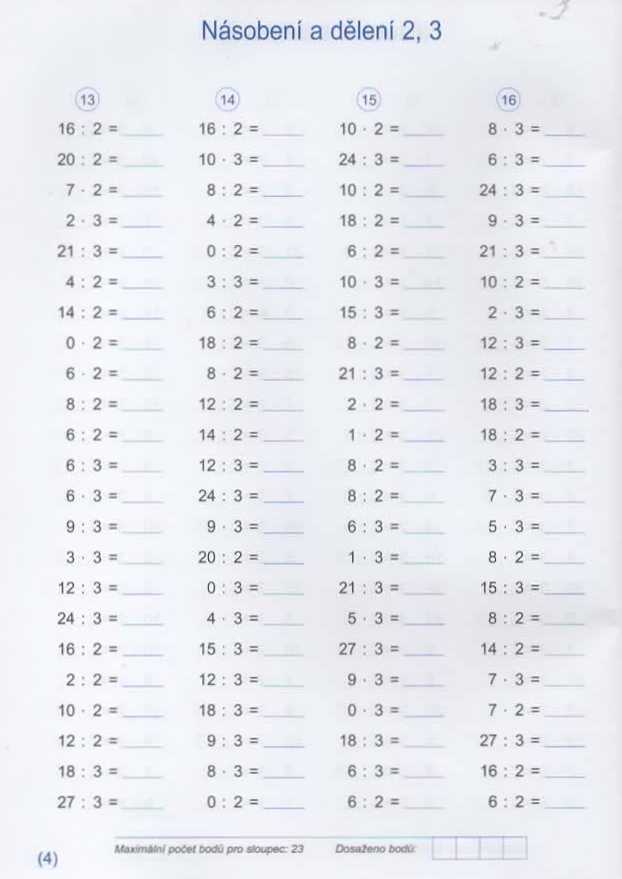 Pracovní list 1 – Úvod do dělení 4 		       Jméno: _________________Videa ti pomohou s řešením úkolů.1.Podívej se na video:    https://youtu.be/izWIWmX_Oe4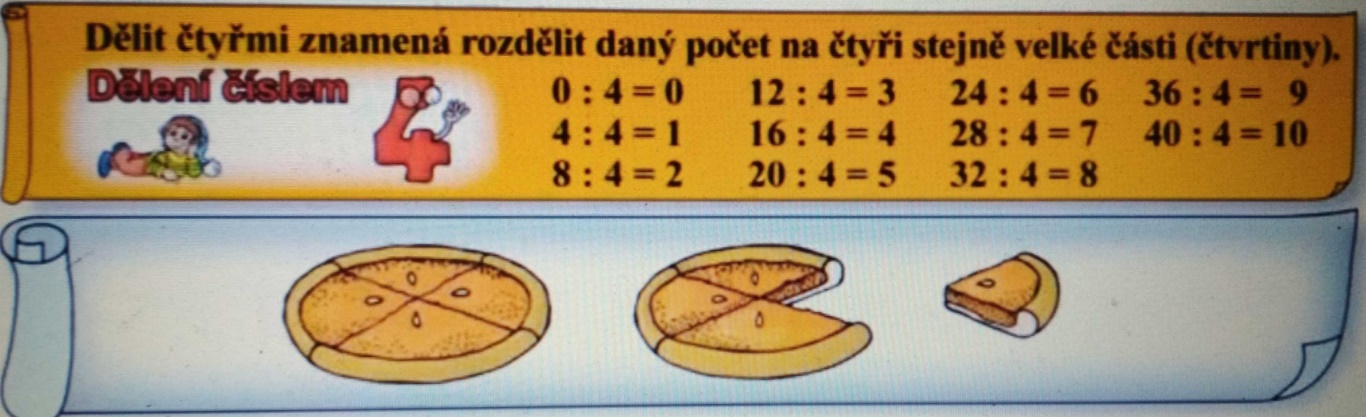 2. Znázorněte,  vypočítejte a napište odpověď.  https://youtu.be/l13SA2gDR7wA. Máme 12 rajčat rozdělíme je do čtyř košíků. Kolik rajčat bude v každém košíku?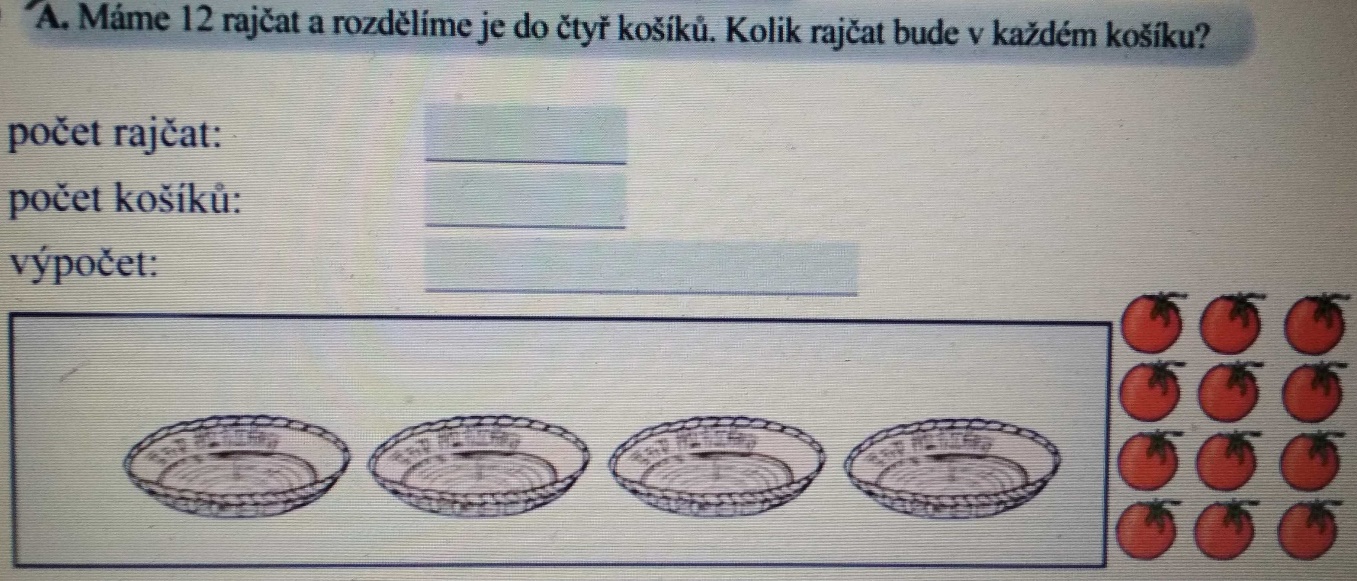 Odpověď: ______________________________________________________Znázorněte,  vypočítejte a napište odpověď.      https://youtu.be/tkKJY2n-5QM    B. Máme 16 paprik a rozdělujeme je na 4 talíře. Kolik paprik bude na každém talíři?                  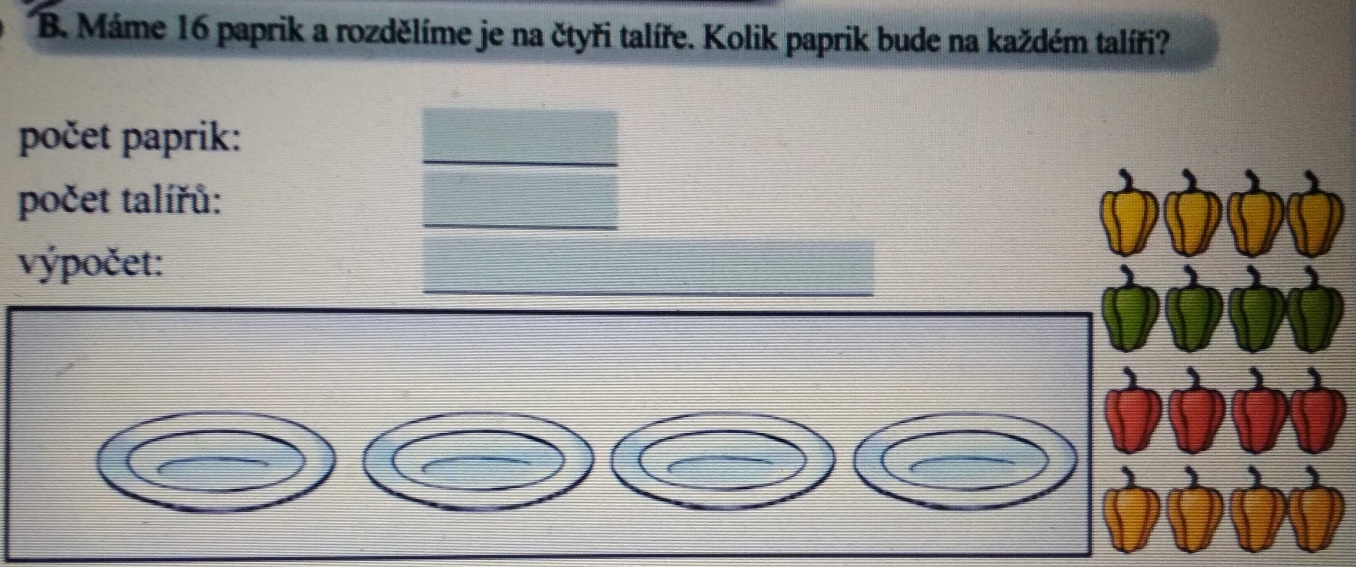 Odpověď: _______________________________________________________Pracovní list 2                                              Jméno: __________________Vybarvěte jednu čtvrtinu kruhu žlutou barvou. Spočítejte a zapište, kolik teček zůstalo v jedné čtvrtině.   https://youtu.be/d8cUAOtirLA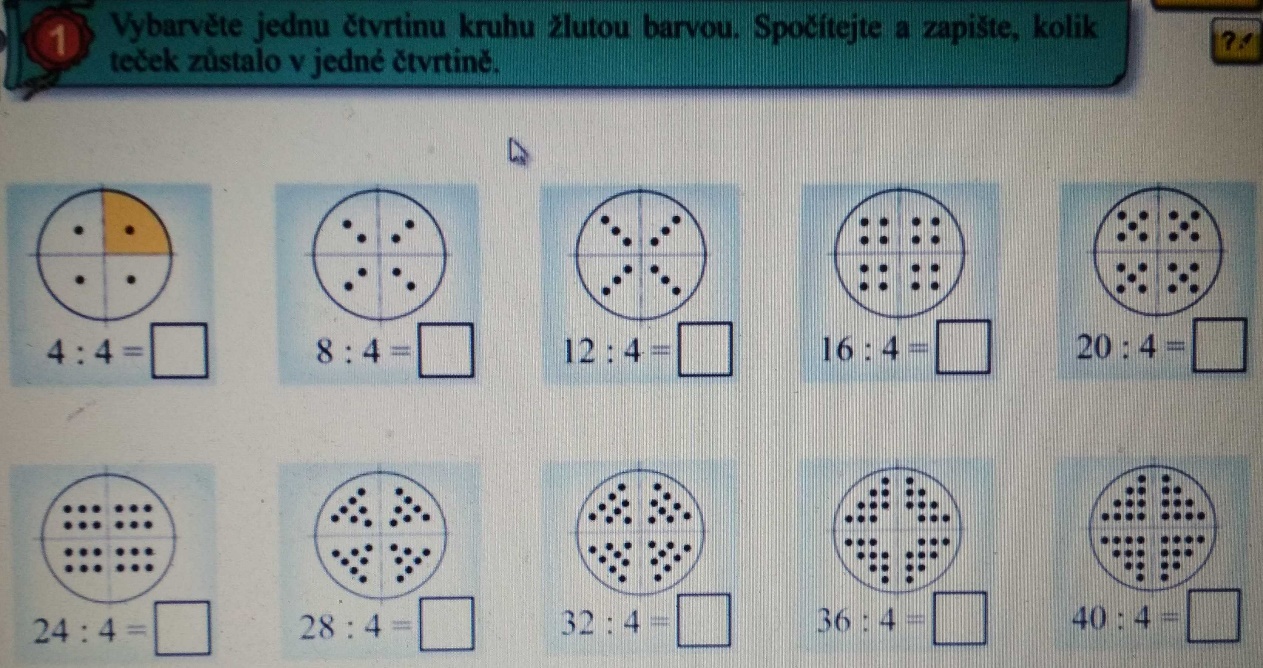 2. Kolečka zakroužkujte po čtyřech a příklady vypočítejte. https://youtu.be/0zGnFHu-2iw       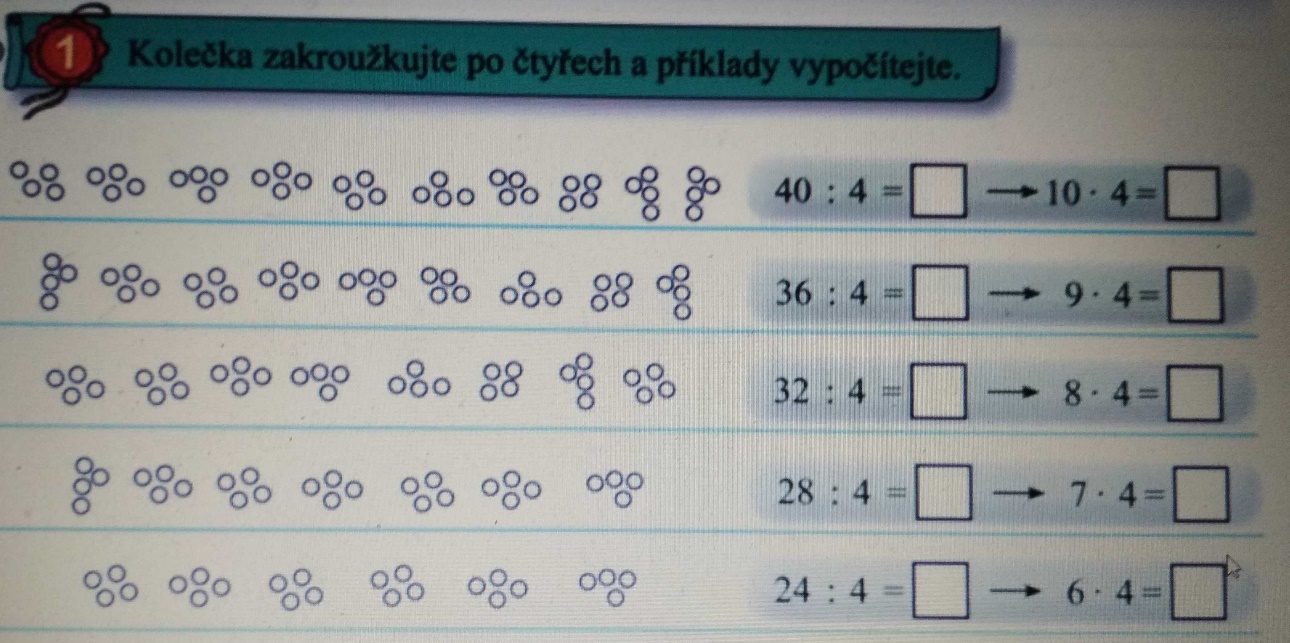 Vypočítejte. Podíly ( výsledky dělení ), které jsou větší než 4 a zároveň menší než 10, vybarvěte žlutě.   https://youtu.be/gifVBeWXQKE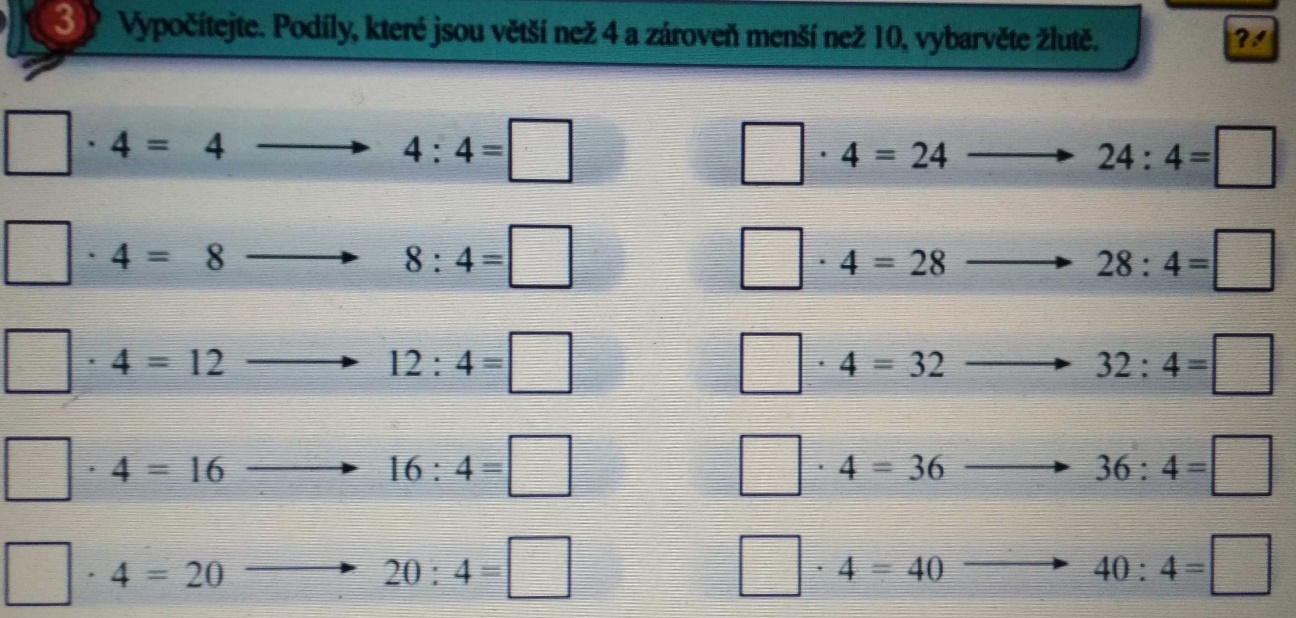 Pracovní list  - Čítanka str. 57                                                 Jméno: _____________________________Název: _____________________________________________________Autor: ______________________________________Vypiš jména bratrů: __________________________________________________Který syn byl nejchytřejší? ____________________________________________________________________________________________________________________Jaké ponaučení jste z básničky vyčetli? Vyber jednu z možností:Bratři měli málo síly.Kláda byla těžká, protože byla z dubu.Když si lidé pomůžou, dokážou víc než jeden.Slovo dřina znamená:lehká práce 		b) těžká práce 		c) hodně práceVyhledej v básni rýmy a doplň je.syny – _____________			bratři –  _____ ________přišel k lesu – ________________		nakládá –  ___ ___________Ech  –  ________				svižným krokem – ____ ____________pro kládu –  _____ _____ _________	z javora – ____ ____________Který list patří javoru? Vybarvi ho.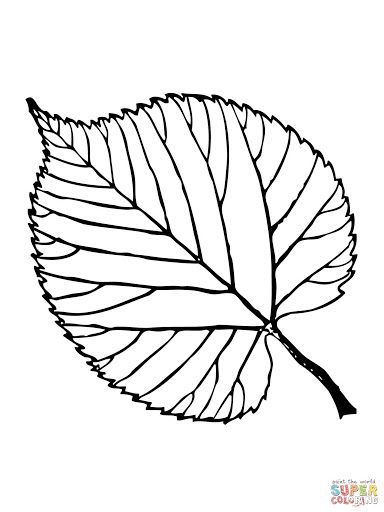 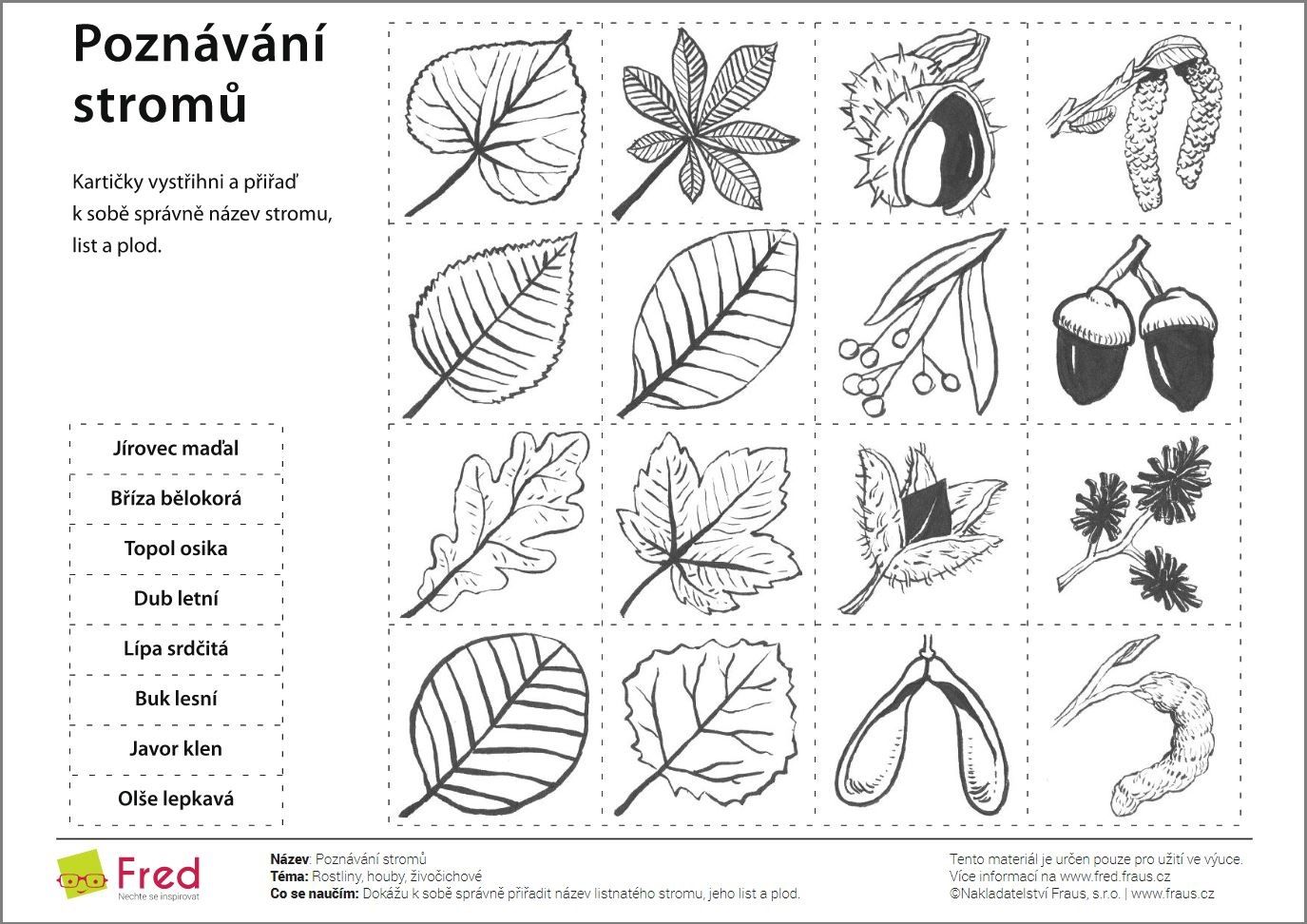 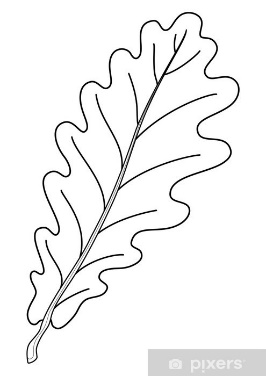 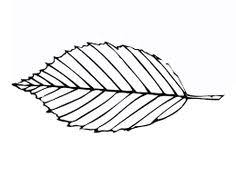 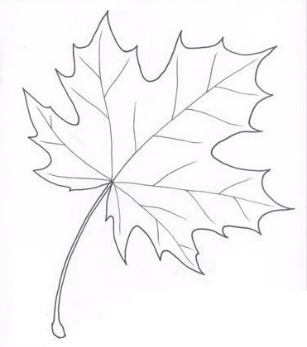 